Приложение 2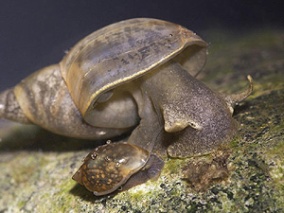 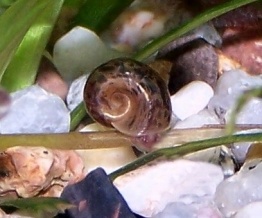 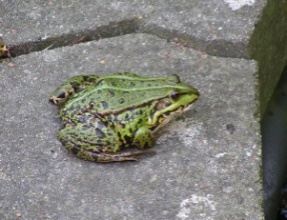          Прудовик	             Катушка                              Прудовая лягушка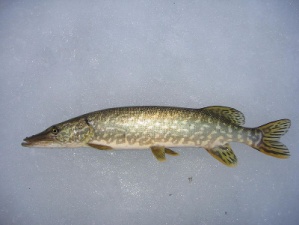 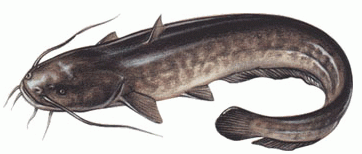 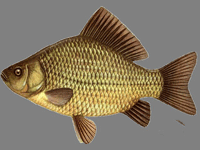                    Щука                                    Сом	                 Карась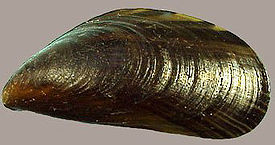 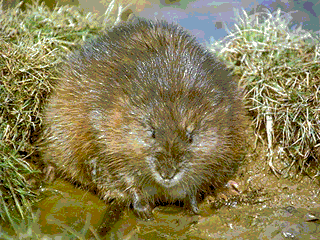 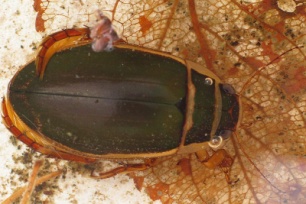 Двустворчатые моллюски                    Ондатра                                  Плавунец                        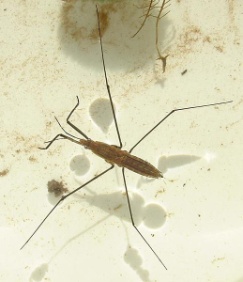 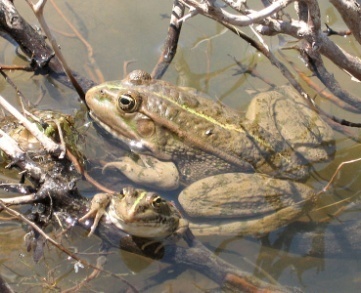 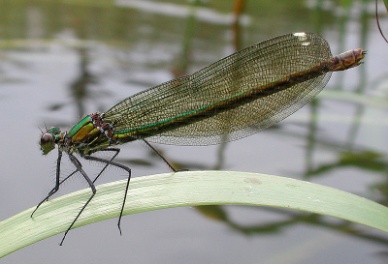   Клоп-водомерка                             Жаба                                               Стрекоза     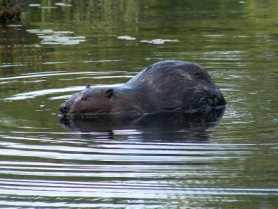 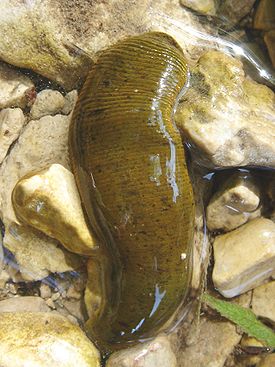 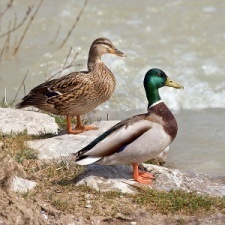             Бобр	Пиявка	   Кряква